На основании  статьи 179 Бюджетного кодекса Российской Федерации постановляю:1.Внести в постановление администрации муниципального образования Соль-Илецкий городской округ от 26.01.2016  № 56-п «Об утверждении порядка разработки, реализации и оценки эффективности муниципальных программ муниципального образования Соль-Илецкий городской округ» (в редакции) (далее по тексту – Порядок) следующие изменения:  1.1. Пункт 3 постановления изложить в новой редакции:          «3.Контроль за исполнением настоящего постановления возложить на заместителя главы администрации Соль-Илецкого городского округа по экономике, бюджетным отношениям и инвестиционной политике Подковырову Ю.В.»         1.2. Абзац одиннадцатый пункта 12 Порядка исключить.         2.Контроль за исполнением настоящего постановления возложить на заместителя главы администрации Соль-Илецкого городского округа по экономике, бюджетным отношениям и инвестиционной политике Подковырову Ю.В  3.Постановление вступает в силу после его официального опубликования (обнародования).Глава муниципального образования Соль-Илецкий городской округ                                                      А.А. КузьминРазослано: Прокуратуре района,  финансовому управлению администрации Соль-Илецкого городского округа, контрольно-счетной палате муниципального образования Соль-Илецкий городской округ структурным подразделениям администрации, управлению образования, отделу культуры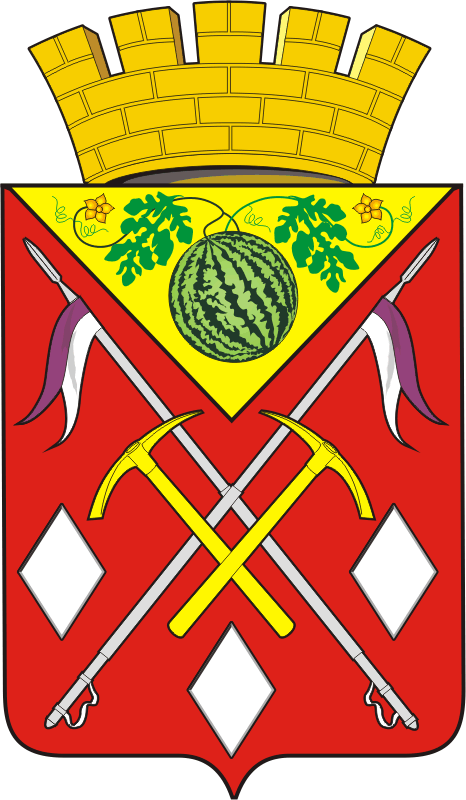 АДМИНИСТРАЦИЯМУНИЦИПАЛЬНОГО ОБРАЗОВАНИЯСОЛЬ-ИЛЕЦКИЙГОРОДСКОЙ ОКРУГОРЕНБУРГСКОЙ ОБЛАСТИПОСТАНОВЛЕНИЕ03.08.2020  №2278-пО внесении изменений в постановление администрации муниципального образования Соль-Илецкий городской округ от 26.01.2016  № 56-п «Об утверждении порядка разработки, реализации и оценки эффективности муниципальных программ муниципального образования Соль-Илецкий городской округ»О внесении изменений в постановление администрации муниципального образования Соль-Илецкий городской округ от 26.01.2016  № 56-п «Об утверждении порядка разработки, реализации и оценки эффективности муниципальных программ муниципального образования Соль-Илецкий городской округ»